NAVODILO ZA DELOPonedeljek, 4. 5. 2020DRU:  SLOVENIJA IN EVROPSKA UNIJADanes boste spoznali nekaj osnovnih podatkov o Sloveniji in Evropski uniji. 1.Preberi si besedilo v učbeniku na strani 114 in 115. Veliko zanimivega lahko dobiš tudi na tej povezavi . Lahko rešiš tudi kakšen kviz.2. Ko boš prebral iz učbenika, reši učni list oz. ga prepiši v zvezek. Ne pozabi na datum.SLJ: Nadaljuješ snov o večpomenkah in enopomenkah. Za osvežitev spomina malo pokukaj v šolski zvezek.Reši naloge v DZ stran 117 - 1.                              stran 118, 119 – 4. a in b                              stran 119 – 5.                              stran 120 – 8. a                              stran 120, 121 – 9 (lastovičje navade in a naloga)Besede: LIST, PERO, PIKA, KITA uporabi v povedih. Zapiši jih v šolski zvezek (abeceda).Tudi besede ČEBLJA, ČIVKA, ČOFOTA, ŽVRGOLI uporabi v povedih in jih zapiši v šolski zvezek.Ustno razloži pomen besednih zvez. SAMICE VRŽEJO OČI NA SAMCE.                                                                 SAMICE SO VEZANE.Če si ne znaš odgovoriti, vprašaj starše.MALO POMOČI -  Kdo čeblja? (otroci, račke, ptice)                                Kdo čivka? (vrabci – ptice; otroci – osebe)                                Kdo čofota? (otroci, voda, race, škornji, čevlji)                                Kdo žvrgoli? ( ptice – slavci, škrjanci; ljudje – žvrgolijo oz.                                                        pojejo)Rešitve: DZ stran 117/1. -  lopatica, hrbet, gobastran 118, 119/4. a – miška, pajek, zmaj, zebra                                 b – pero, list, pika, kita, kita, pero, list, pikaDZ stran 119/5. a) – kozolec, divjak, divjak, krema, kozolec, divjak, krema, divjak                             b) - divjak      stran 120/8. a) – V vseh štirih primerih lahko uporabim besedo BRUHA.      stran 120, 121 – 9 (lastovičje navade in a naloga)– okoliš – okolica, soseščina         potomec – neposredni sorodnik (hči ali sin)         zarod – živalski potomci, mladiči         par – skupina dveh oseb, živali ipd.         žvrgolenje – oglašanje s prijetnimi, visokimi glasoviLastovka je ptica selivka s škarjastim repom in vitkimi krili.NIT: HRANO SI MORAMO PRIDELATIV zvezek napiši zgornji naslov in datum. Preberi vsebino zapisa v učbeniku na strani 75, 76 in 77 do Življenje v naravnem okolju je bolj raznoliko kot na polju. Učni list z miselnim vzorcem lahko natisneš, ga dopolniš in prilepiš v zvezek. Lahko pa ga prepišeš v zvezek in rešiš.ŠPO: Pred seboj imaš športni izziv. Vaje skušaj narediti čim bolj hitro in seveda tudi pravilno. Potrudi se. Lahko se pomeriš z nekom od domačih. 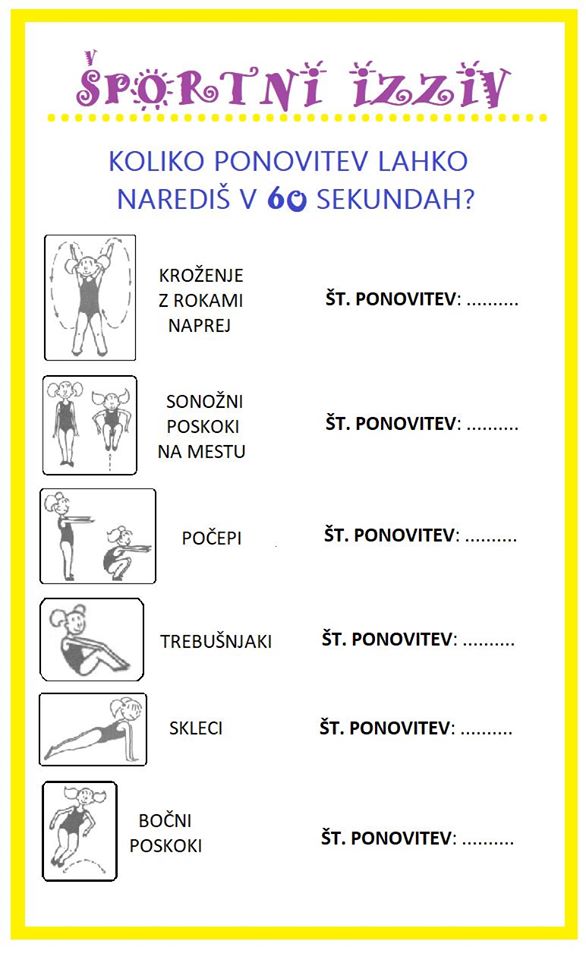 MAT: V mislih ponovi, kaj je obseg likov. Pobliže se boš seznanil z obsegom kvadrata. Pozorno si oglej Power Point predstavitev in poslušaj razlago.V zvezek za geometrijo napiši naslov OBSEG KVADRATA – ponedeljek, 4. 5. 2020Preriši in prepiši zapis z druge in tretje drsnice. Riši s prosto roko. Svinčnik naj bo ošiljen.Reši naloge v DZ stran 64 – 1., 2.                         DZ stran 65 - 4., 5.